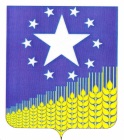 АДМИНИСТРАЦИЯ  СРЕДНЕЧУБУРКСКОГО СЕЛЬСКОГО ПОСЕЛЕНИЯКУЩЕВСКОГО  РАЙОНАПОСТАНОВЛЕНИЕ от 08.06.2017			                                                                       № 56хутор Средние ЧубуркиОб утверждении мероприятий в области рыболовства и сохранения  водных биологических ресурсовВ соответствии с частью 1статьи 2 Федерального закона от 20.12.2004 № 166-ФЗ «О рыболовстве и сохранении водных биологических ресурсов», в целях совершенствования механизма поддержки и координации деятельности общественных объединений, расположенных на территории Среднечубуркского сельского поселения, обеспечения более эффективного взаимодействия органов местного самоуправления с общественными объединениями                     п о с т а н о в л я ю:1. Утвердить прилагаемые мероприятия в области рыболовства и сохранения  водных биологических ресурсов.2. Начальнику отделу администрации Среднечубуркского сельского поселения (Бут) обнародовать настоящее постановление в специально установленных местах для обнародования, разместить в информационной сети «Интернет» на официальном сайте администрации Среднечубуркского сельского поселения.3. Контроль за выполнением настоящего постановления оставляю за собой. 4. Постановление вступает в силу со дня его  обнародования.Глава Среднечубуркского сельского поселенияКущевского района                                                                Л.В.ЧермонтеевПроект внесен:Ведущий специалист Среднечубуркскогосельского поселения                                                                П.А.ГолованьПроект согласован:Начальник общего отдела                                                       И.Н.БутПРИЛОЖЕНИЕ УТВЕРЖДЕНЫ постановлением администрацииСреднечубуркского сельского поселенияКущевского районаот  08.06.2017         №56МЕРОПРИЯТИЯв области рыболовства и сохранения  водных биологических ресурсовОбщие положениеСферу рыболовства регулируют и обслуживают по различным направлениям в пределах своей компетенции несколько государственных структур как федерального, так и регионального уровня. Различия в путях реализации своих (зачастую аналогичных) полномочий и отсутствие комплексного эффективного управления на основе межведомственных подходов к решению ключевых проблем негативно сказываются на развитии предприятий и отрасли в целом. Как острая необходимость, для оперативного регулирования рыбохозяйственной отрасли требуется выстроить взаимоотношения и наладить четкое взаимодействие на всех ступенях вертикали власти.Одним из реальных путей может стать взаимодействие с объединениями хозяйствующих субъектов – ассоциациями разных уровней. Сформированные ассоциации, состоящие из нескольких членов, способны совместными действиями решать текущие проблемы отрасли, а также разрабатывать перспективные планы для совместного развития бизнеса и реализовывать их. Через ассоциации может быть решен вопрос единого хозяина и представителя интересов рыбного бизнеса в пределах одной территории или водного рыбохозяйственного бассейна. Процесс формирования ассоциаций следует рассматривать как оптимизацию производства и повышение его экономической эффективности.Руководствуясь законодательной базой, муниципальные образования в пределах своей компетенции могут выполнять мероприятия по регулированию процесса рационального использования рыбохозяйственной базы.Ассоциации рыбопромышленных предприятий способны не только оперативно реагировать на проблемы своих членов, но и решать те вопросы, финансирование которых осуществляется государством недостаточно. Например, поскольку ассоциации формируются (как правило) по бассейновому принципу, они вполне могут быть привлечены к системе охраны. В условиях современного законодательства рыбопромышленные предприятия обладают рыбопромысловым участком (РПУ), который сдается им в аренду на несколько десятилетий. В интересах каждого арендатора РПУ – проводить мероприятия по воспроизводству и сохранению водных биологических ресурсов (ВБР) и не допускать их перелова на своем участке. Здесь с успехом может быть восстановлена и применена система внештатных рыбинспекторов, положительно показавшая себя в прошлые годы.Ассоциации способны также проводить совместные мероприятия по воспроизводству ВБР, в первую очередь, ценных в промысловом отношении. В целом только крупные ассоциации способны реально и эффективно решать социальные вопросы и обеспечивать работой местное население, а также существенно повысить налоговые отчисления в бюджеты разных уровней. Использование и расширение организационно-производственного потенциала ассоциаций на основе существующей и разрабатываемой нормативно-правовой базы – важнейшая задача повышения отраслевой эффективности.Мероприятия для решения вышеуказанных задач:	Организация взаимодействия  органов местного самоуправления   с общественными организациями  с целью выработки согласованных решений, разработки механизмов,  конкретных мер и действий в осуществлении основных  программ и проектов, направленных на развитие социальной, гуманитарной, культурной сфер жизни.	Анализ и систематизация предложений представителей общественных   объединений, направленных на оптимизацию деятельности общественных объединений, на развитие общественных инициатив.	Участие в разработке проектов нормативных правовых актов органов местного самоуправления, затрагивающих интересы общественных объединений, подготовка прогнозных оценок последствий реализации таких документов.	Подготовка предложений по разработке, координации и реализации федеральных, региональных, муниципальных программ развития и поддержки общественных инициатив, общественных объединений, а также по проектам нормативных правовых актов.	Участие в разработке долгосрочных программ социального, гуманитарного, культурного развития.	Содействие реализации планов и программ общественных объединений, действующих на территории, а также укрепление связей между ними.	Разработка предложений по увеличению эффективности усилий общественных объединений и органов местного самоуправления  по созданию благоприятных условий для социально-экономического развития.	Содействие распространению положительного опыта деятельности общественных объединений, осуществляющих свою деятельность на территории.	Содействие становлению институтов гражданского общества, формирование гражданской ответственности и активности жителей. Иные задачи, затрагивающие интересы общественных объединений и направленные на эффективное взаимодействие органов местного самоуправления  с общественными объединениями.Глава Среднечубуркского сельского поселенияКущевского района                                                 Л.В.Чермонтеев         